     12 апреля 2016 года  на базе филиала Воронежского государственного промышленного гуманитарного колледжа  председатель Территориальной избирательной комиссии Богучарского района ЗАИКИН Сергей Иванович провел круглый стол по Уставу Богучарского муниципального района.       В преддверии дня местного самоуправления председатель вместе с студентами колледжа рассмотрел 10 вопросов из Устава Богучарского муниципального района, такие как: о правовой основе местного самоуправления, официальных символах района, вопросы местного значения, права органов местного самоуправления, полномочия органов местного самоуправления, муниципальные выборы, публичные слушания, местный референдум, структура органов местного самоуправления. В тесной дружественной обстановке студенты принимали участие во всех обсуждаемых вопросах. Также было рассказано о предстоящих выборах депутатов Государственной Думы Федерального Собрания Российской Федерации седьмого созыва 18 сентября 2016 года, об особенностях данных выборов, к какому округу относится наш район, о количестве избираемых депутатов и способе их избрания. Многие студенты выразили желание поработать в будущем в участковых избирательных комиссиях.Студенты, принявшие особенно активное участие в обсуждении вопросов Устава были награждены грамотами и подарками Территориальной избирательной комиссии Богучарского района: – Клещева Анна, – Шабельский Роман,– Сумская Алина,– Кордонская Эльвира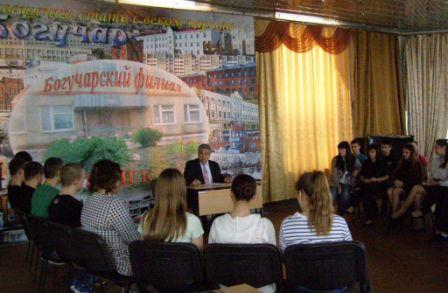 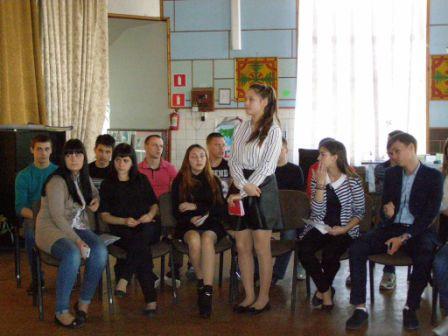 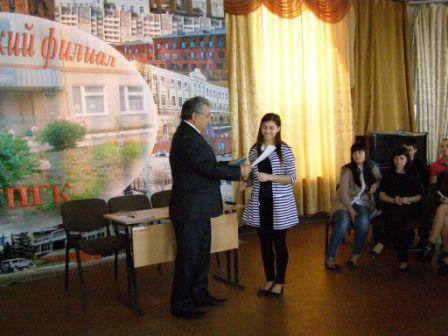 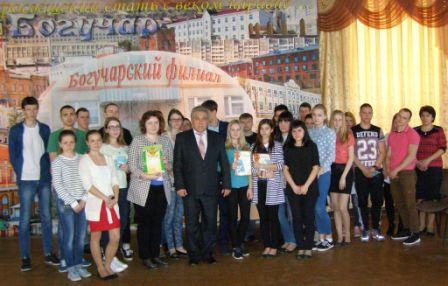 